Заключения об оценке регулирующего воздействия Уполномоченный орган - Отдел экономики, производства и развития предпринимательства - и.о. начальника отдела   Функ Юлия АндреевнаРазработчик – ведущий специалист отдела экономики, производства и развития предпринимательства – Бодрова Римма Юрьевнав соответствии с постановлением администрации Каратузского района от 18.02.2022 № 147-п «Об утверждении «Порядка проведения оценки регулирующего воздействия проектов муниципальных нормативных правовых актов администрации Каратузского района, затрагивающих вопросы осуществления предпринимательской и иной экономической деятельности, и экспертизы муниципальных нормативных правовых актов администрации Каратузского района, затрагивающих вопросы осуществления предпринимательской и иной экономической деятельности» (далее – Правила проведения оценки регулирующего воздействия) рассмотрел проект постановления администрации Каратузского района «Об утверждении порядка «О предоставлении субсидий субъектам малого и среднего предпринимательства на реализацию инвестиционных проектов в приоритетных отраслях»» 
(далее соответственно – проект акта), подготовленный и направленный для подготовки настоящего заключения  ведущий специалист отдела экономики, производства и развития предпринимательства  (далее – разработчик), и сообщает следующее.Проект акта направлен разработчиком для подготовки настоящего заключения впервыеОрганом-разработчиком проведены публичные консультации уведомления в сроки с 17.07.2023 по 31.07.2023, а также проекта актаи сводного отчета в сроки с 17.07. по 31.07.2023.Информация об оценке регулирующего воздействия проекта акта размещена разработчиком на официальном сайте в информационно-телекоммуникационной сети «Интернет» по адресу www.karatuzraion.ru.(полный электронный адрес размещения проекта акта в информационно-телекоммуникационной сети «Интернет»)В ходе подготовки настоящего заключения были проведены публичные консультации в сроки с 17.07.2023 по 31.07.2023При проведении публичных обсуждений проекта замечаний и предложений не поступило.(краткие комментарии о проведенных публичных консультациях, включая обоснование необходимости их проведения, количества и состава участников, основной вывод)На основе проведенной оценки регулирующего воздействия проекта 
акта с учетом информации, представленной разработчиком в сводном отчете, сделаны следующие выводы:отсутствуют положения, вводящие избыточные обязанности, запреты и ограничения для субъектов предпринимательской и инвестиционной деятельности или способствующие их введению, а также положения, приводящие к возникновению необоснованных расходов субъектов предпринимательской и инвестиционной деятельности, а также бюджета Каратузского района, и установлено наличие достаточного обоснования решения проблемы предложенным способом регулирования. __________________________ И.О. Фамилия(подпись уполномоченного 
должностного лица)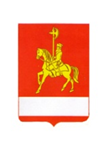 АДМИНИСТРАЦИЯ КАРАТУЗСКОГО РАЙОНАКрасноярского краяСоветская ул., 21,  с. Каратузское, Каратузский район, Красноярский край, 662850телефон: 8 (391-37) 21-7-04,факс: 8 (39137) 21-7-04info@karatuzraion.ru00.00.2023  № б/н(срок начала публичного обсуждения)(срок окончания 
публичного 
обсуждения)(срок начала публичного обсуждения)(срок окончания 
публичного 
обсуждения)(срок начала 
публичных консультаций(срок окончания 
публичных консультаций)